This project aims to collect information on the presence of plastic and other synthetic residues in the nests of different swift species. Our main intended output is to publish the results on a peer reviewed, scientific journal, sharing the results through social networks, magazines, newspapers and other ways.We invite any person  to participate by following  this simple protocol and by filling in an Excel database with the following data:Observer name:Name of the colony: identify the colony with a specific name, so that we know at all times which colony we are talking about.Location: name of the town, city…Habitat: urban, peri-urban, ruralTotal nests examined:Total nests with plastic or other synthetic debris:Nest number: Please, give a number to each nest you add to the excel file. The photographs must be associated with the nest by the same number.Date: day in which the nest was evaluated.Type of waste: piece of plastic (1), paperboard or paper (2), textile (3), others (4)Percentage of the nest covered with synthetic material?: <25%, 25- 50%, 50% - 75%, >75%Damage to individuals: presence of entangled (dead) individuals observed? Provide photo when possible.Photo: when possible, photo of the nests with plastic or others artificial materials. All photos referring to the same nest will have the same code, depending on the nest they mention: 001, 002,003, etc. They will be sent together with the database.Observations: any additional details that you want to include.Photo:Please, take a closeup photo of the whole nest when it has plastic in it. . If possible,  send also more photographs in which the plastic or other synthetic materials found can be appreciated in greater detail.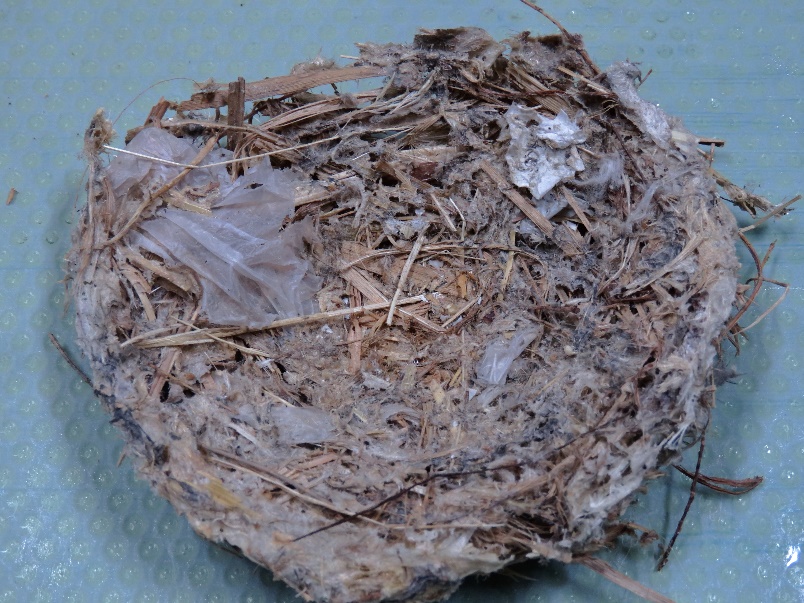 